          24.07.2020                                                     СЭД-2020-299-01-01-02-05С-64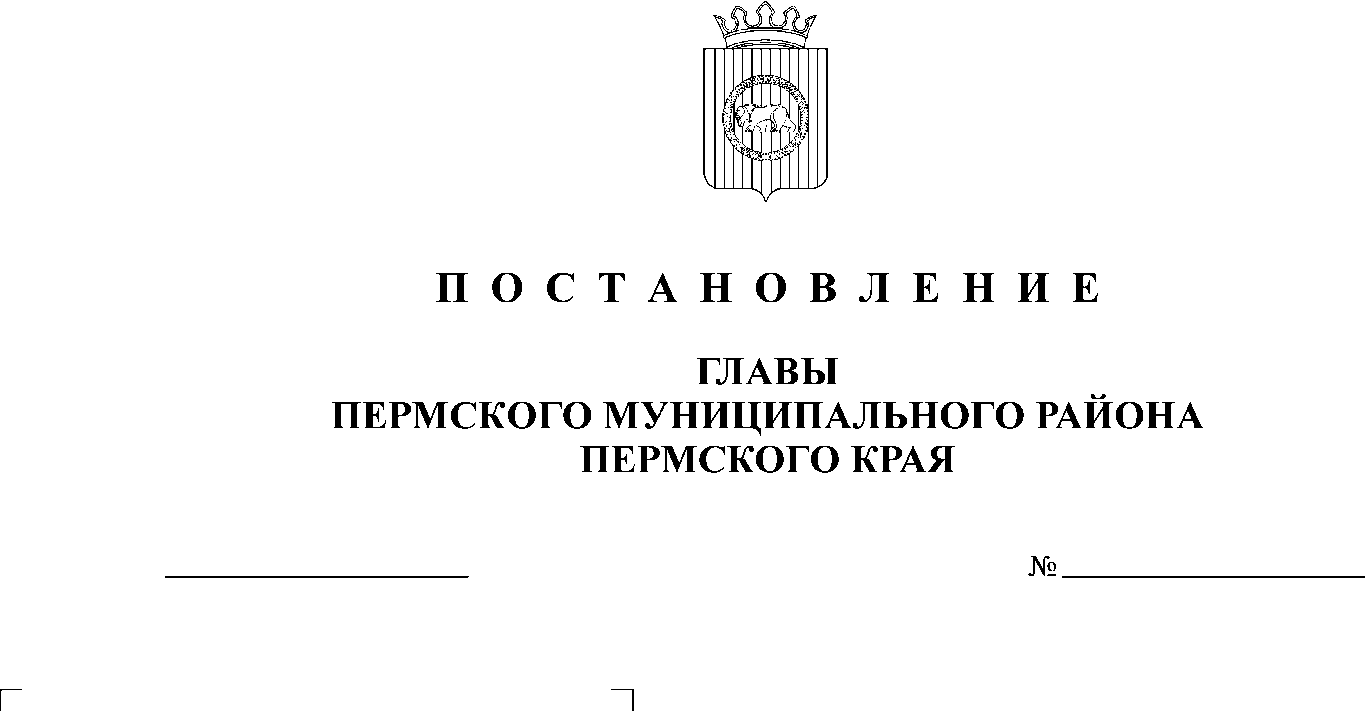 ––––––––––––––––                                                                              –––––––––––––                               О назначении публичных слушаний по проекту решения о предоставленииразрешения на отклонение от предельных параметров разрешенного строительства в отношении земельного участка с кадастровым номером 59:32:4070004:3588, расположенного по адресу: Пермский край, р-н Пермский, с/п Култаевское, 
п. Протасы, ул. Лиственная, 5 В соответствии с п. 20 ч. 1, ч. 4 ст. 14, ст. 28 Федерального закона от 06.10.2003 № 131-ФЗ «Об общих принципах организации местного самоуправления в Российской Федерации», ч. 4 ст. 40 Градостроительного кодекса Российской Федерации, ст. 14 Устава муниципального образования «Пермский муниципальный район», Положением о публичных слушаниях в Пермском муниципальном районе, утвержденным решением Земского Собрания Пермского муниципального района от 25.06.2014 № 470 (в редакции от 28.06.2018 № 327), на основании заявления Пыстогова В.С. (действующего по доверенности от Колышницина Д.С.) от 21.07.2020 № 1721,ПОСТАНОВЛЯЮ:1. Провести 13 августа 2020 года в 16:20 часов по адресу: Пермский край, Пермский район, Култаевское сельское поселение, с. Култаево, ул. Р. Кашина, д. 87 (здание администрации), публичные слушания по проекту решения о предоставлении разрешения на отклонение от предельных параметров разрешенного строительства (уменьшение минимального отступа от границы земельного участка до объекта капитального строительства со стороны смежного земельного участка с кадастровым номером 59:32:4070004:3589 с 3 до 2,6 метров), установленных для территориальной зоны ЖУ «Зона застройки индивидуальными жилыми домами» Правилами землепользования и застройки Култаевского сельского поселения, утвержденными решением Совета депутатов Култаевского сельского поселения от 09.06.2014 № 53 (в редакции решения Земского Собрания Пермского муниципального района Пермского края от 30.10.2019 № 11), в отношении земельного участка с кадастровым номером 59:32:4070004:3588,  расположенного по адресу: Пермский край, Пермский район, с/п Култаевское, п. Протасы, ул. Лиственная, 5.2. Комиссии по подготовке проекта правил землепользования и застройки (комиссии по землепользованию и застройке) при администрации Пермского муниципального района:2.1. организовать и провести публичные слушания;2.2. обеспечить соблюдение требований законодательства, правовых актов Пермского муниципального района по организации и проведению публичных слушаний;2.3. оповестить о проведении публичных слушаний по проекту решения о предоставлении разрешения на отклонение от предельных параметров разрешенного строительства правообладателей прилегающих земельных участков, имеющих общие границы с земельным участком, применительно к которому запрашивается данное разрешение; 2.4. обеспечить своевременную подготовку, опубликование и размещение заключения о результатах публичных слушаний в средствах массовой информации, на официальных сайтах Земского Собрания и Пермского муниципального района.3. Заинтересованные лица вправе до 12 августа 2020 года представить в письменной форме свои предложения и замечания, касающиеся указанного вопроса, для включения их в протокол публичных слушаний, в управление архитектуры и градостроительства администрации Пермского муниципального района по адресу: г. Пермь, ул. Верхне-Муллинская, 74а, кабинет № 1.4. Срок проведения публичных слушаний составляет не более одного месяца с даты опубликования и размещения постановления о назначении публичных слушаний на официальном сайте Пермского муниципального района www.permraion.ru до даты опубликования заключения о результатах публичных слушаний на указанном сайте.5. Расходы, связанные с организацией и проведением публичных слушаний по проекту решения о предоставлении разрешения на отклонение от предельных параметров разрешенного строительства, возложить на Пыстогова Вадима Сергеевича, действующего по доверенности от Колышницина Дмитрия Сергеевича.6. Настоящее постановление опубликовать в бюллетене муниципального образования «Пермский муниципальный район» и разместить на официальном сайте Земского Собрания Пермского муниципального района, на официальном сайте Пермского муниципального района www.permraion.ru.7. Настоящее постановление вступает в силу со дня его официального опубликования. 8. Контроль исполнения настоящего постановления оставляю за собой.И.п. главы муниципального района                                                  	        В.П. Ваганов